Angel Healthcare Solutions Bedroom Furniture 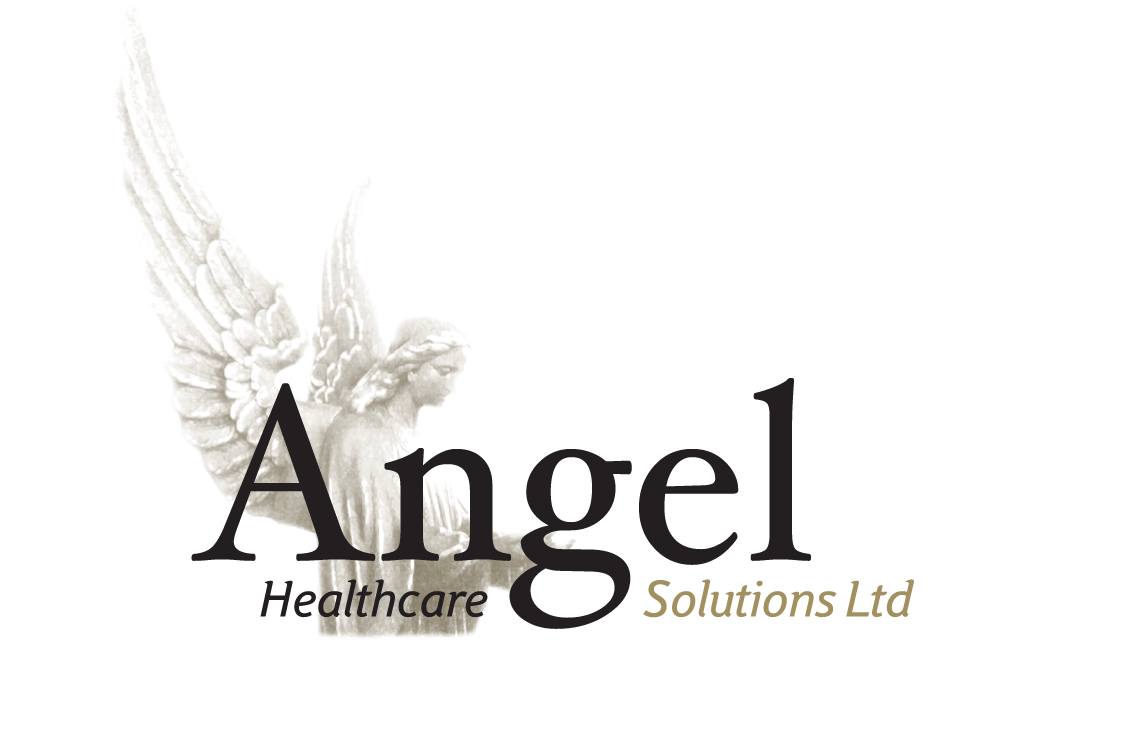 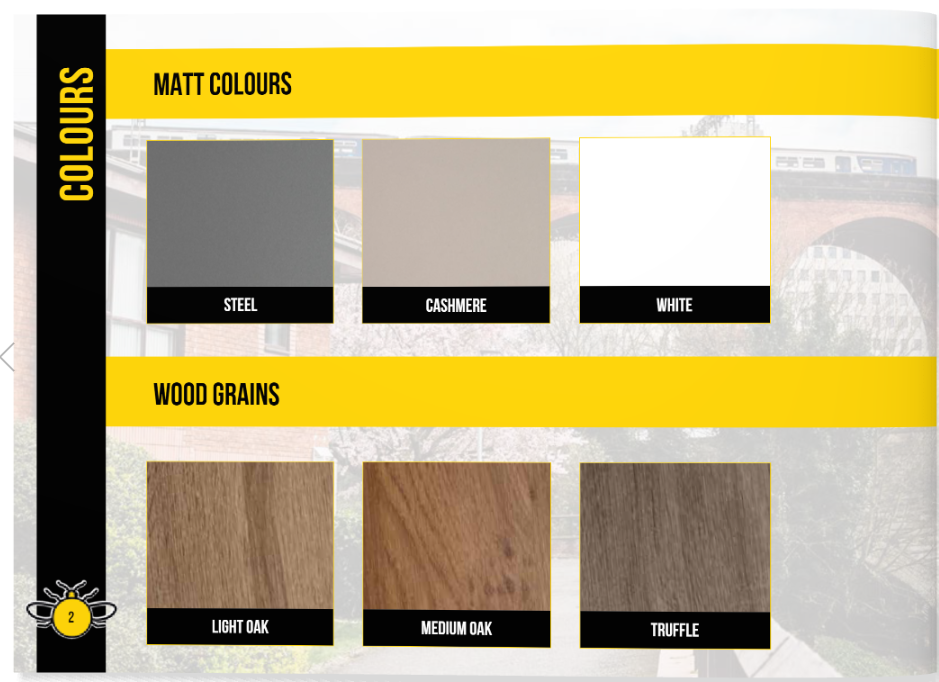 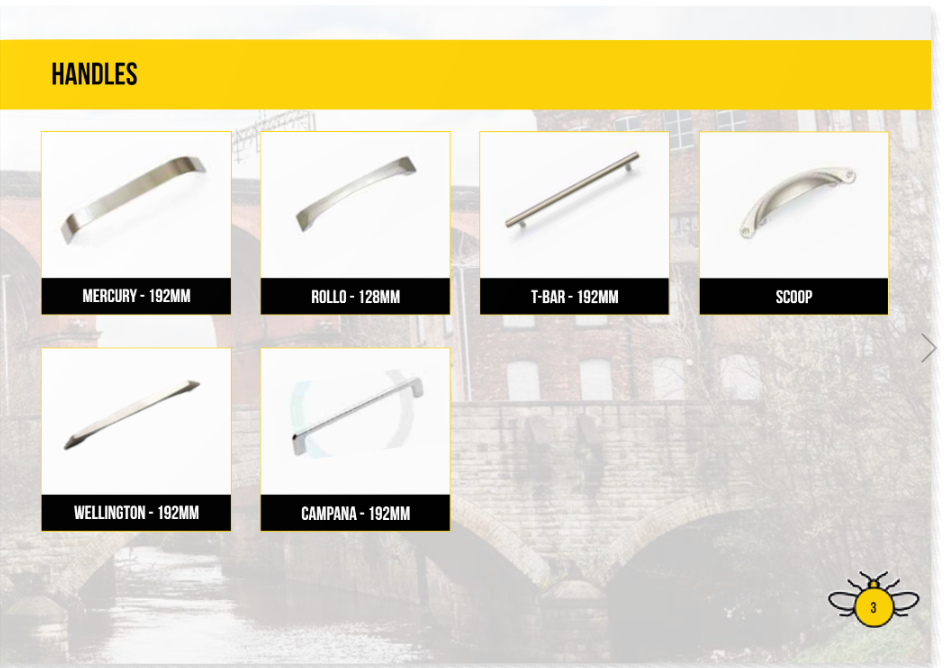 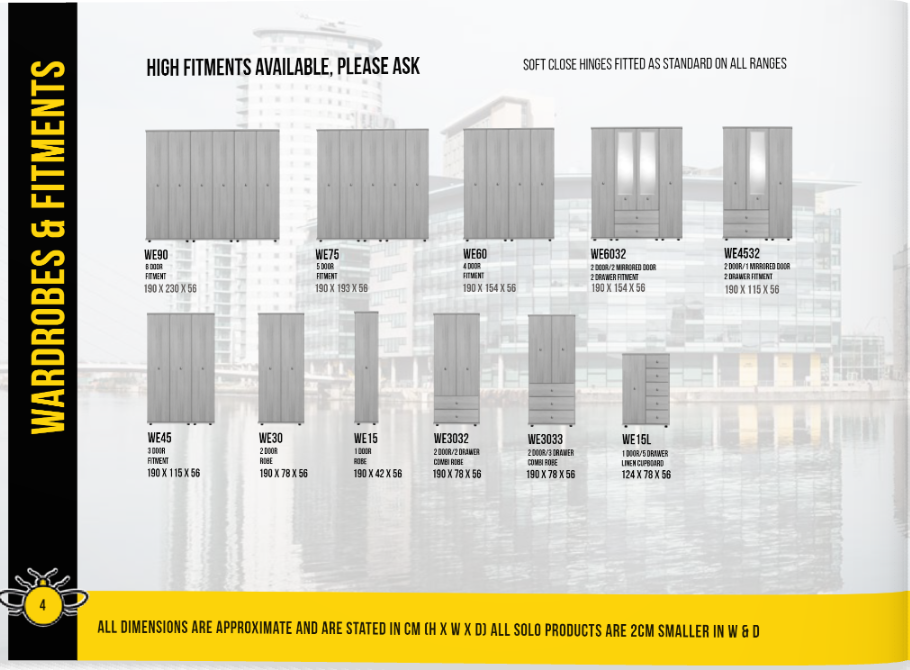 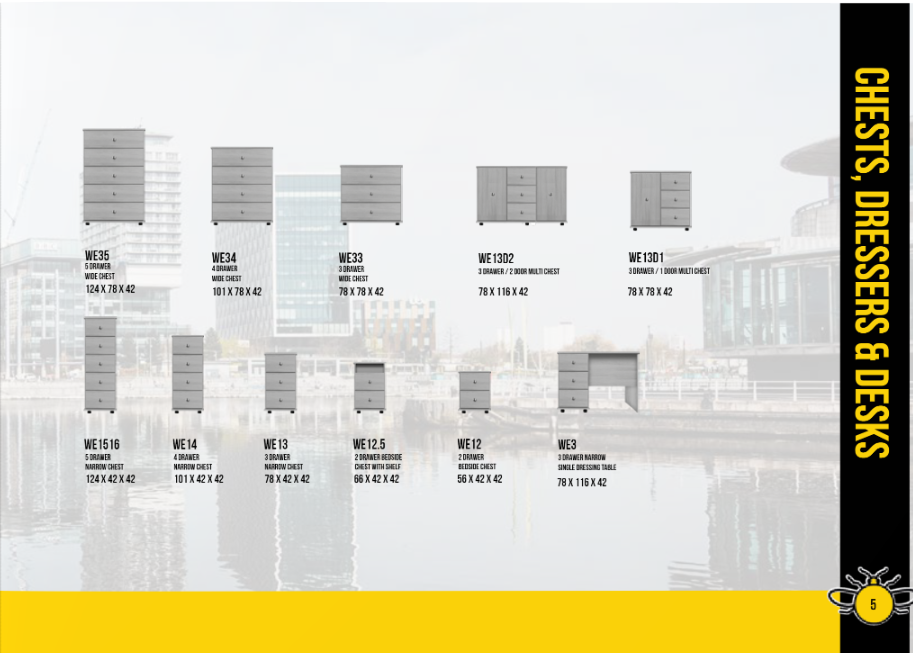 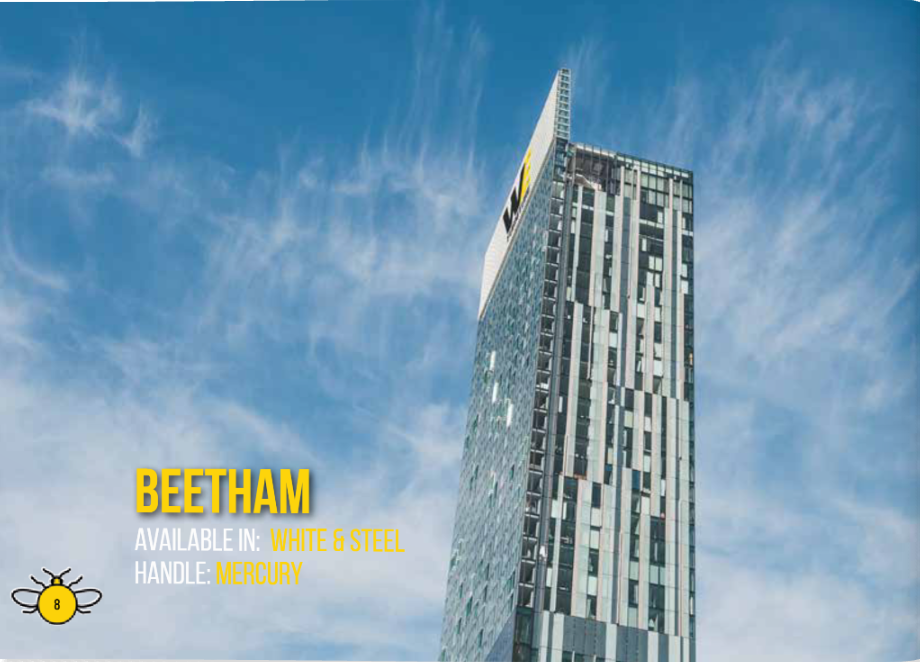 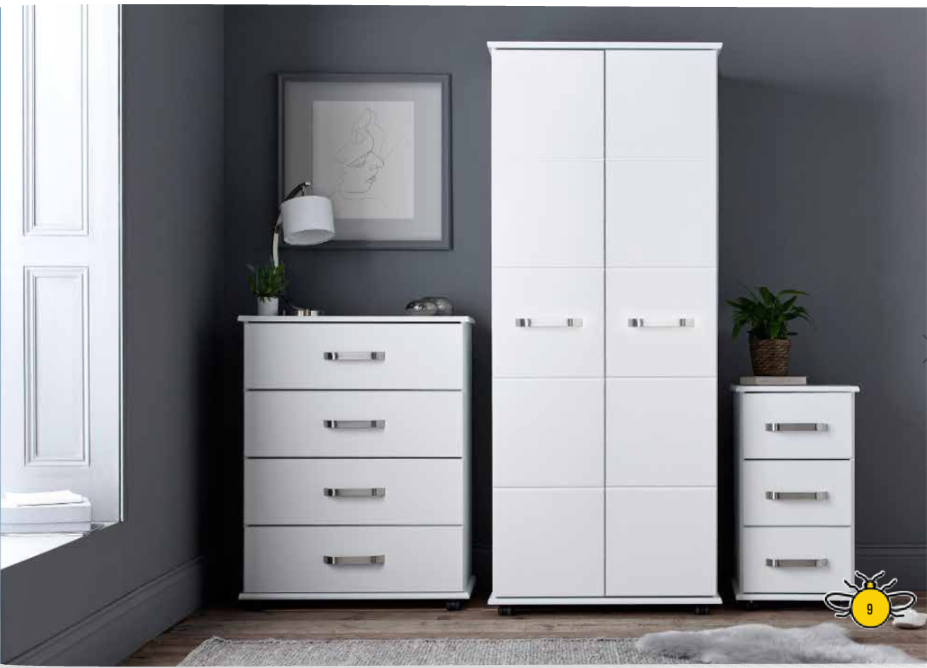 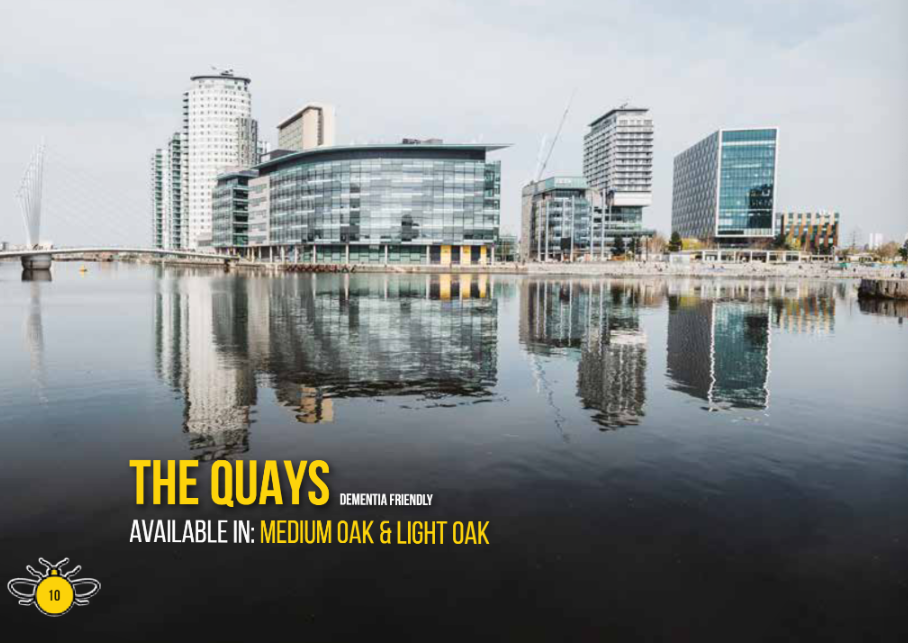 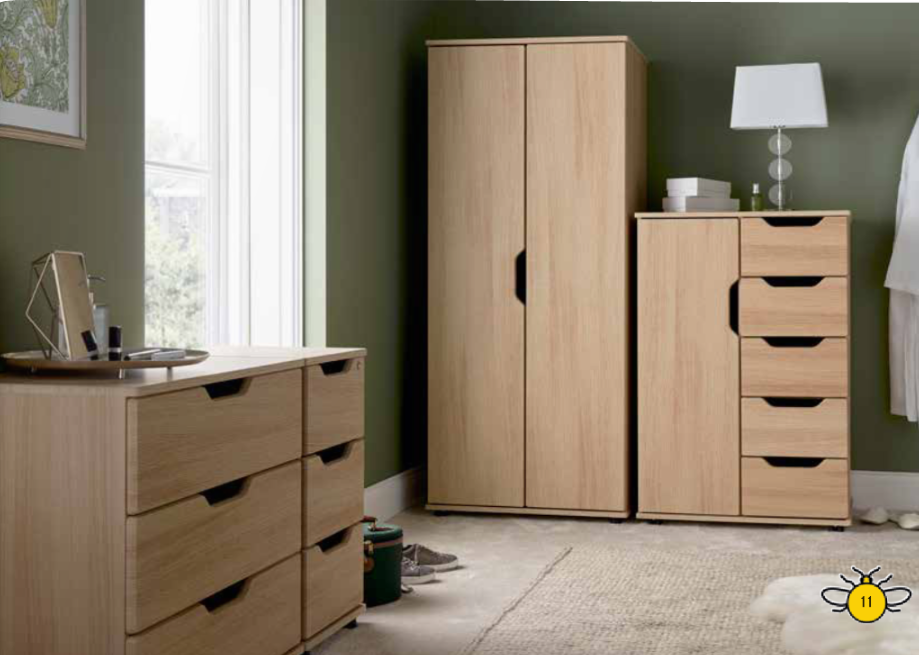 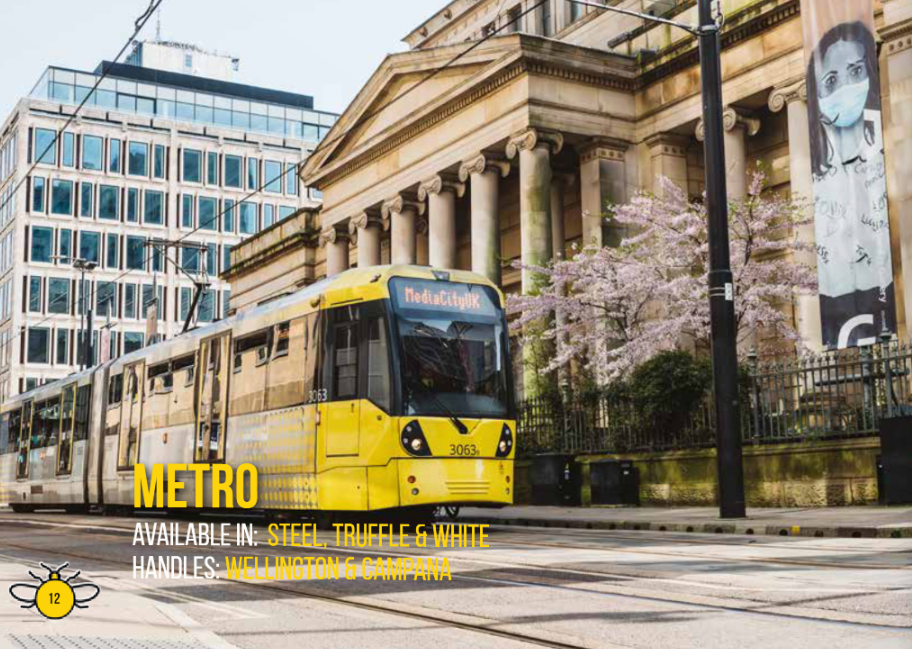 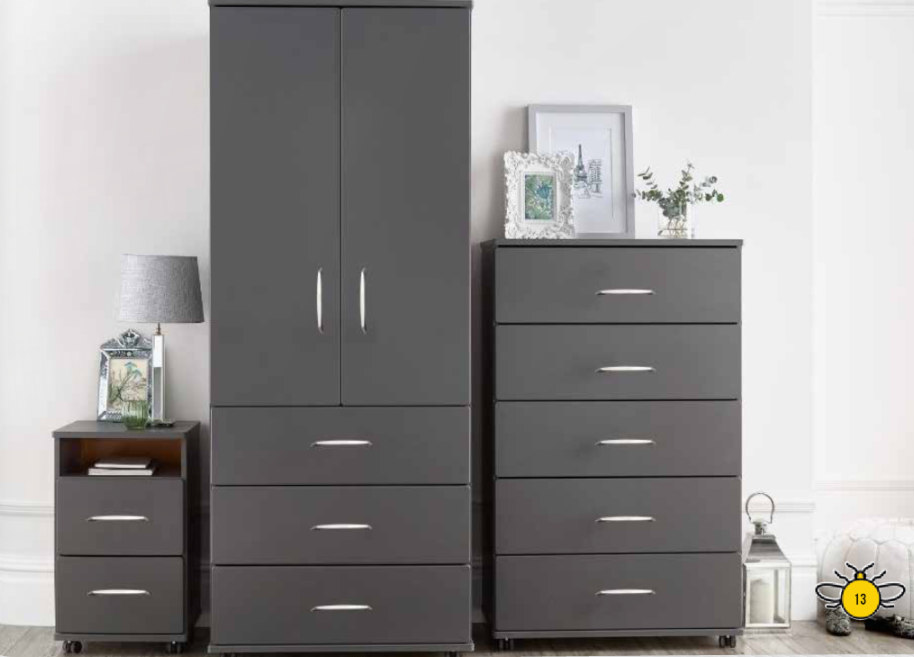 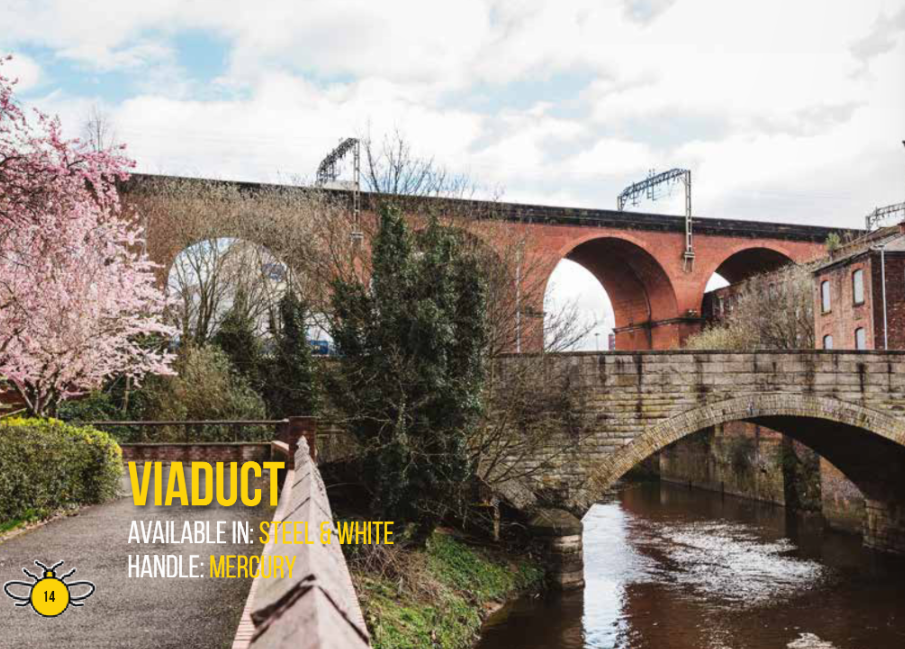 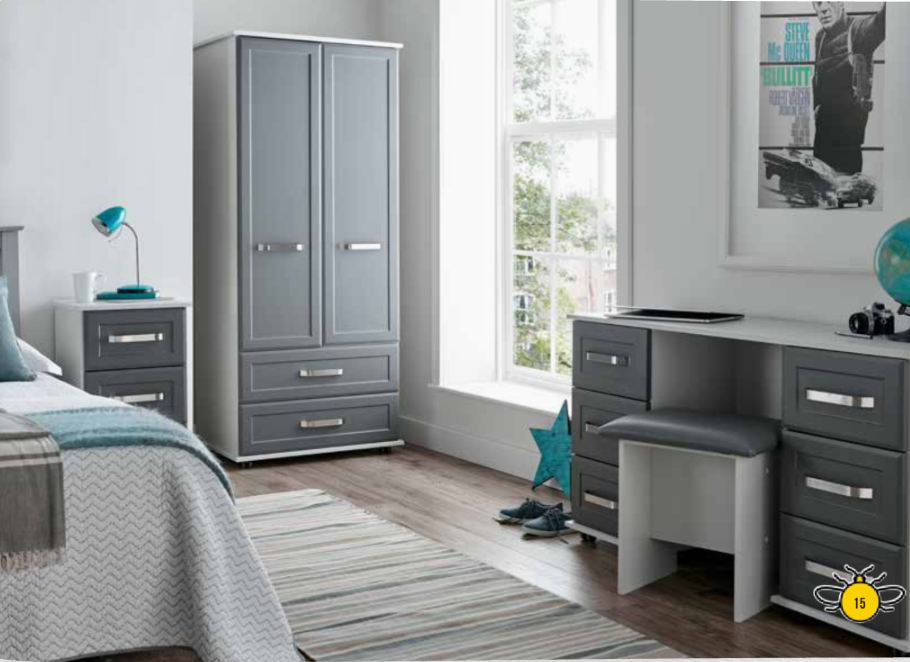 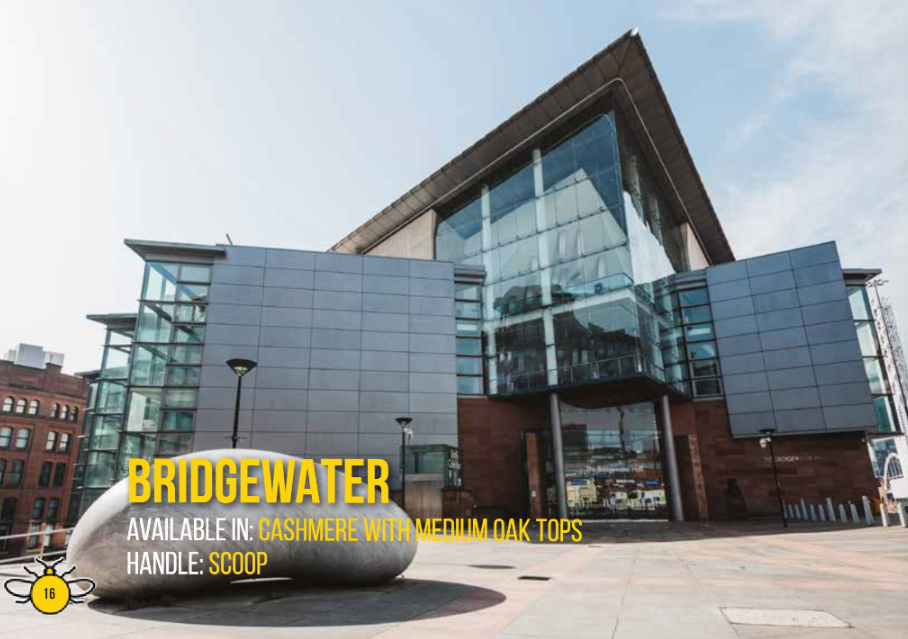 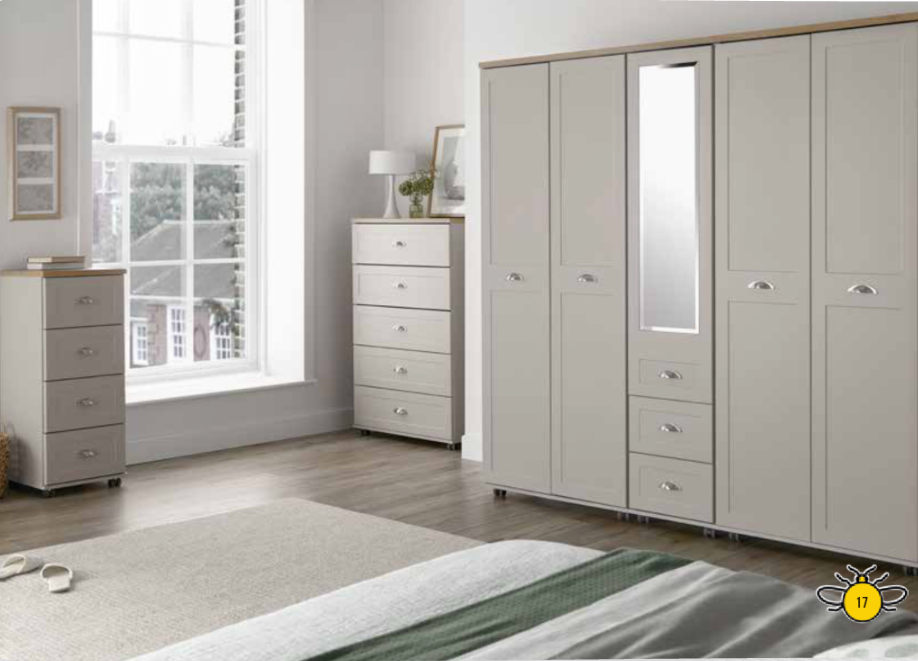 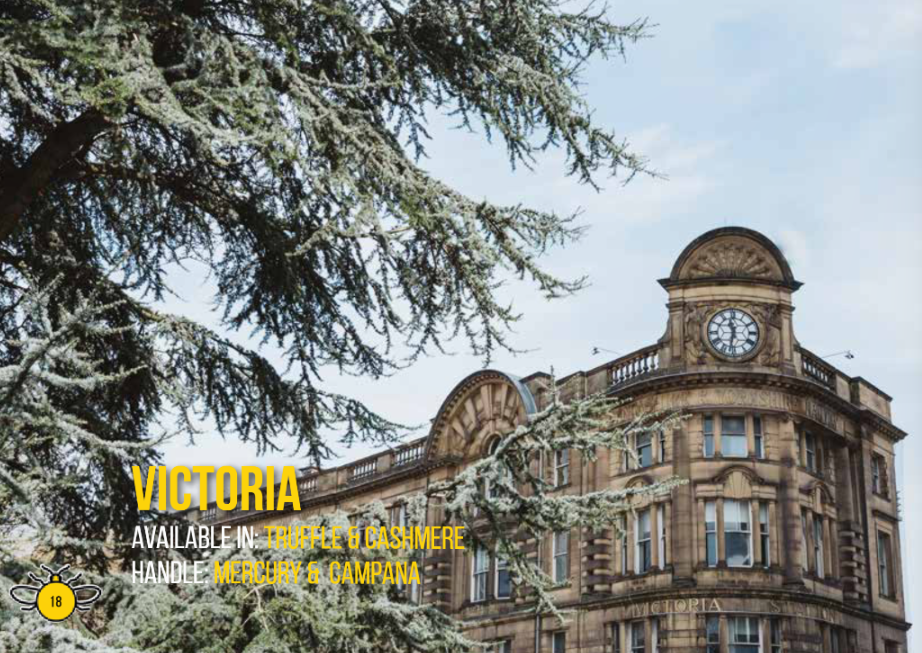 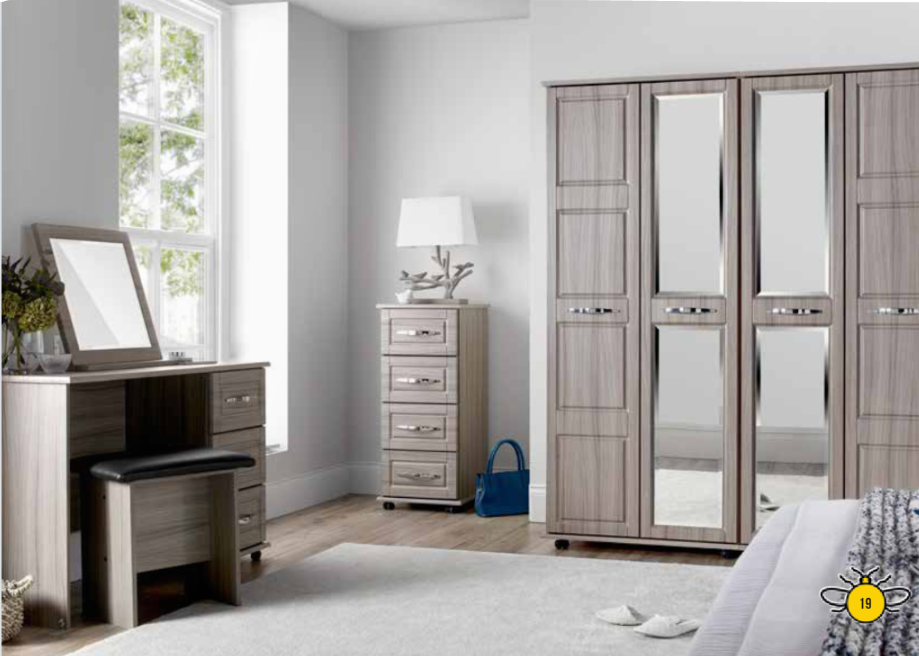 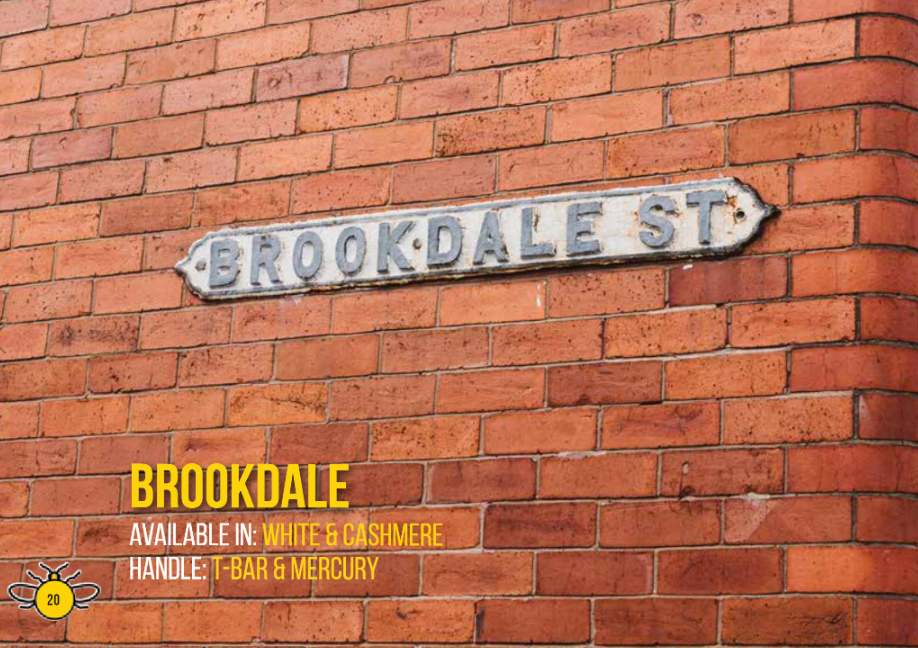 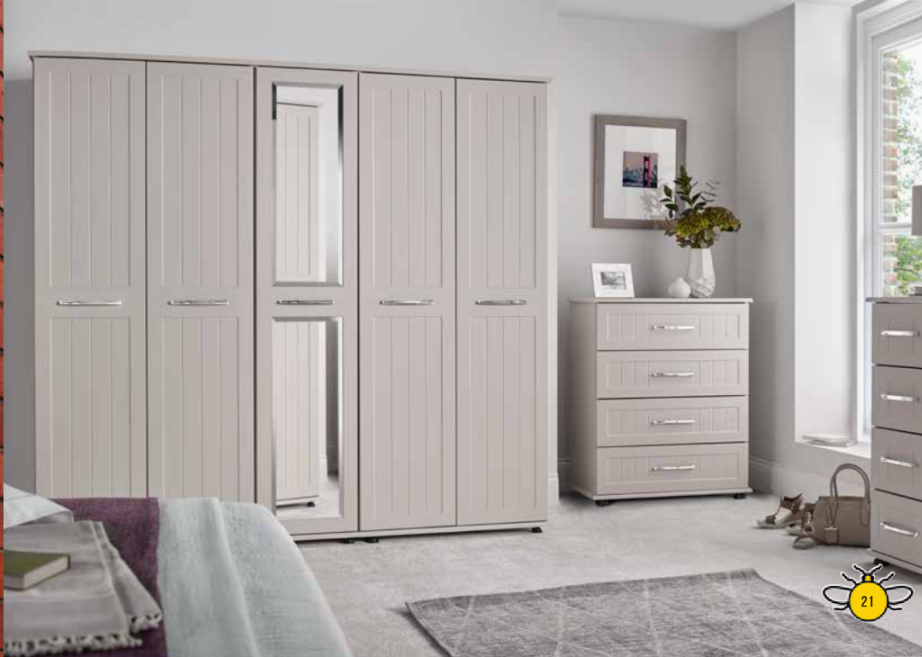 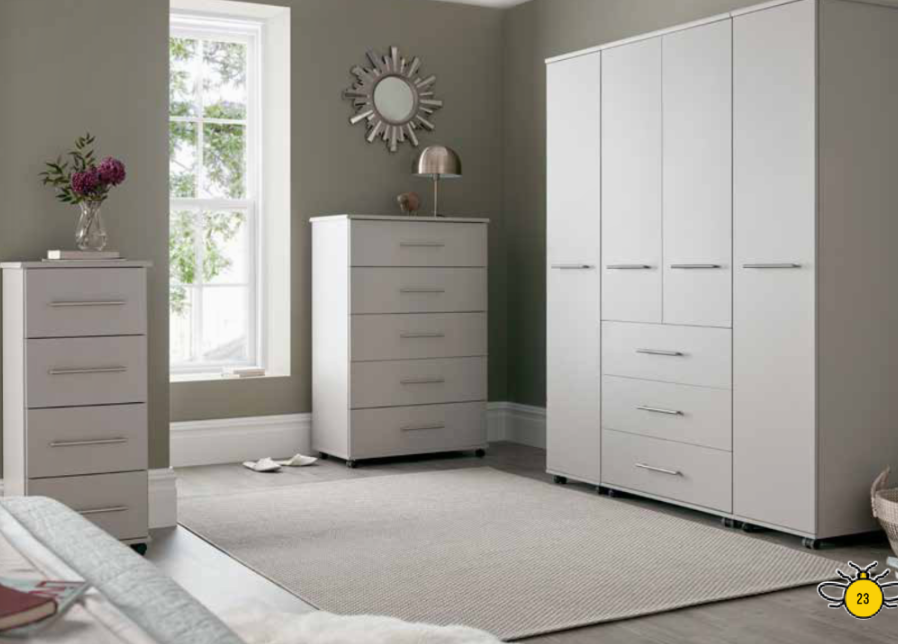 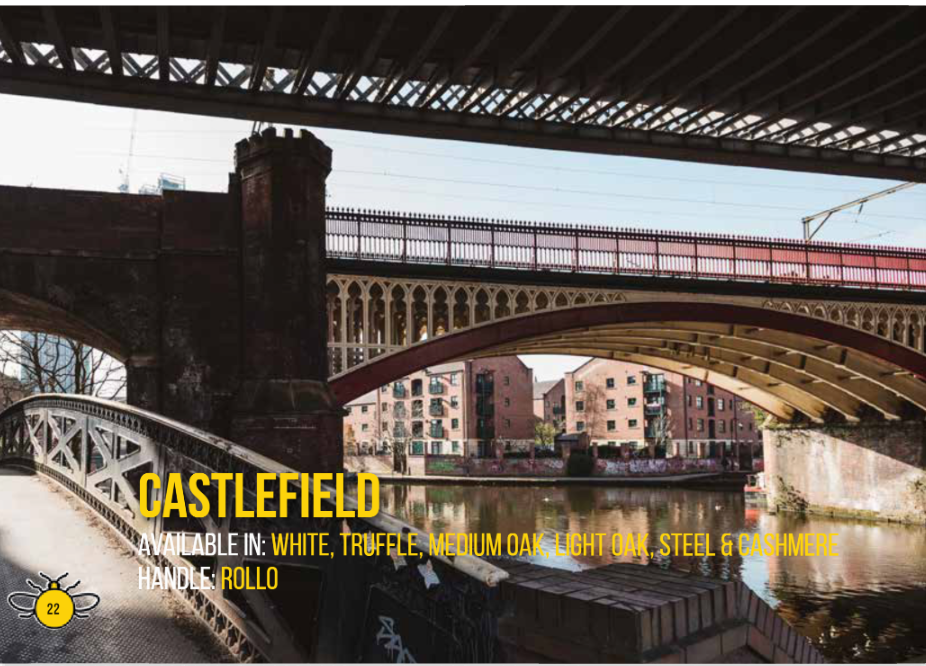 Angel Healthcare Solutions LTD Unit 10g, Ponderosa Business Park, Smithies Lane, Heckmondwike, WF16 0PR